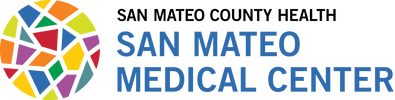 Biofeedback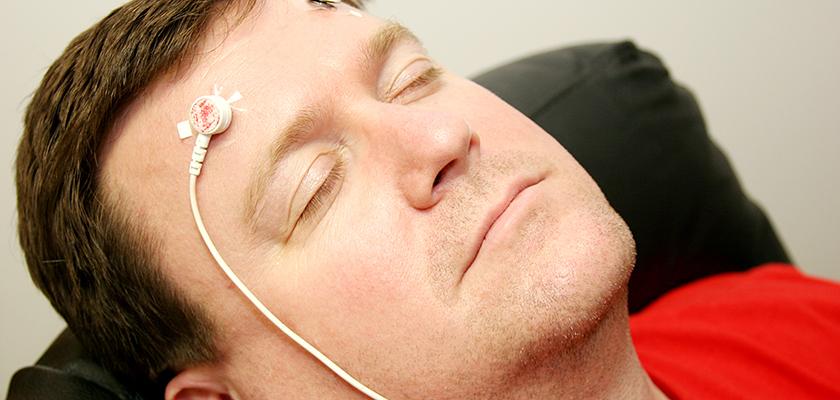 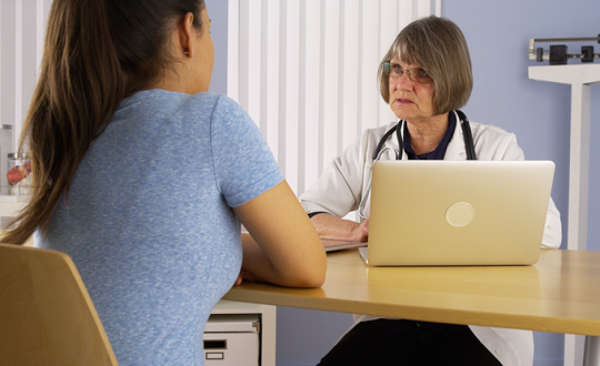 What is biofeedback?Biofeedback is a treatment that helps you understand and improve stress in your bodySpecial equipment is used to measure things like your breathing, heart rate, the temperature of your skin and muscle tensionYour doctor will use a computer to help you see how stress impacts your body and how you can learn to improve your breathing to reduce stressYou will use that information to learn how to balance your body and improve your health What are the main problems that biofeedback treats?   Migraine & tension headaches, other types of painStress and anxietyStress-related high blood pressure, high blood sugar, insomniaPTSD and depression (combined with psychotherapy)What should I expect?Usually biofeedback lasts 5-10 sessions that are in-person (San Mateo Medical Center or Fair Oaks Health Center) and last 45-50 minutes eachTo benefit, you need to show up for every appointment and be willing to dedicate at least 15 minutes every day to practice techniques learned in sessionsBiofeedback is an active treatment where your effort will be the biggest factor in your own healing! “If something can be measured, it can be managed!”How do I get referred?Ask your doctor if biofeedback may be appropriate and to be referred to the Integrated Behavioral Health programSomeone will contact you to schedule an appointment to make sure biofeedback is a good fit for your goalsTo learn more: https://www.smchealth.org/general-information/integrated-behavioral-health 